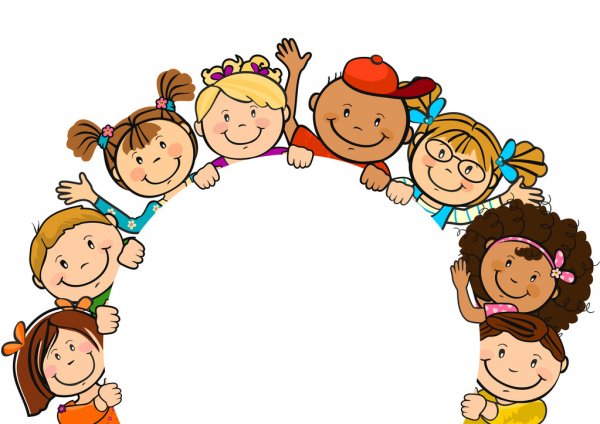 Key VocabularyFeelingEmotionPeopleHumanRespectFriendshipPhonics/MathsLearningUniqueDifferent